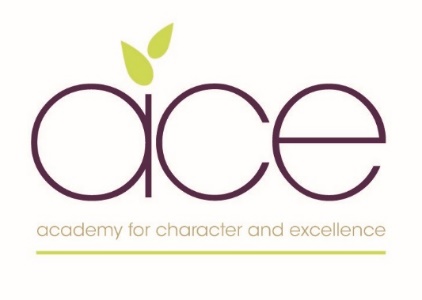 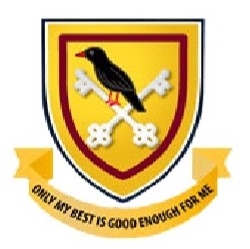 Rationale for Collective Worship – We consider collective worship to be an integral and essential part of our whole school Vision, ethos and curriculum. It is  broadly Christian in nature and inclusive of all  pupils. It is a time when the school community can express itself and develop spiritually both as a group and individually. Each half term we use our gateways to guide us through a set of underpinning Christian values. We use the Roots and Fruits Christian values (green) and our Gateway values (purple) to ensure our values led approach to worship is intertwined and linked to our curriculum. All worships will have a theological approach, explaining how the gospels reveal the way in which Jesus embodied these values.Mondays- Leadership led worship- KB or another senior leader.  Tuesdays- Key Stage worships Wednesdays- Class based  Thursdays- Sung worship  Fridays- Class Led/celebration worship (fortnightly.)AUTUMN 1AUTUMN 2SPRING 1SPRING 2SUMMER 1SUMMER 2CITIZENSHIPEXPLORATIONEXPRESSIONLEADERSHIP FLOURISIHINGCITIZENSHIP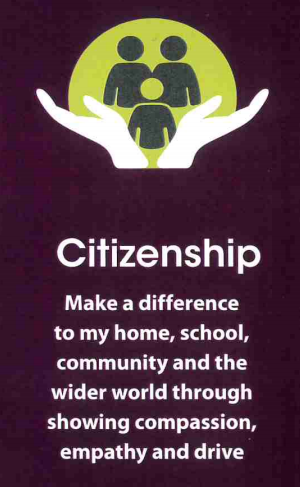 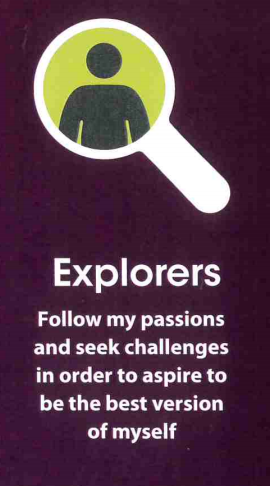 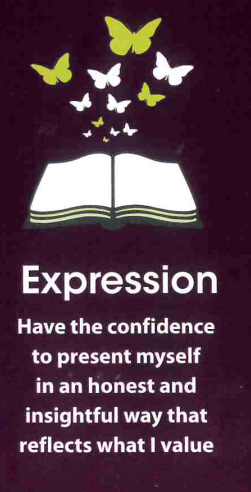 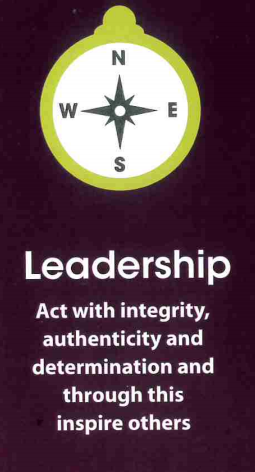 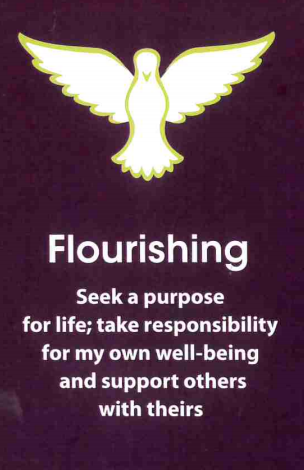 FRIENDSHIPEMPATHYDRIVE/DETERMINATIONCOMPASSION COURAGEINTEGRITYRESPECT   CONFIDENCEDIGNITYTRUTHFULNESS/HONESTYTRUST GENEROSITYWISDOM HOPEPERSEVERANCEASPIRATIONFORGIVENESSJOYPEACERESPONSIBILITYCOMMUNITYTHANKFULNESS SERVICEJUSTICEAUTUMN 2021AUTUMN 2021AUTUMN 2021AUTUMN 2021AUTUMN 2021AUTUMN 2021AUTUMN 2021AUTUMN 2021WeekTheme/GatewayCITIZENSHIPKey Ideas/Concepts Link to Holy SpiritFestivals/ServicesResourcesRoots and Fruits- main resourceResourcesRoots and Fruits- main resourceMusicBible ReferencesWeek 18.9.21Courageous advocacy (drive and empathy)Love your neighbour as Yourself-the Golden RuleInternational day of Charity -5th SeptRF1 P123RF1 P123This is my command to youMatthew 7.12Week 213-9-21Courageous advocacy (drive and empathy)Valuing difference-respect16 September (Thursday) YOM KIPPUR JewishRF1 P120RF1 P120Hiding PlaceWhen I needed a NeighbourLuke 7. 1-10Week 320-9-21FriendshipSticking together21 September (Tuesday) – 28 September (Tuesday) SUKKOT JewishRF 1P97RF 1P97Taking my time (out of the Ark)Proverbs 18.24Week 427-9-21FriendshipEncouraging one another29 September (Wednesday) MICHAELMAS NationalRF 1P100RF 1P100Together (out of the ark)1Thessalonians 5.11Week 54-10-21FriendshipSupporting one anotherRF1 P103RF1 P103Bind us together LordLuke 5.17-39Week 611-10-21FriendshipLearning to Listen10-17.10 inter faith week of prayer for world peaceRF1 P109RF1 P109Be StillProverbs 17.17Week 718-10-21Celebrating Harvest Brixham food bank-giving to others, giving as God GivesHarvestDiwali-19/10RF1 p.28RF1 p.28Another Harvest festivalHarvest songsPsalm 65.13-19HALF TERMHALF TERMHALF TERMHALF TERMHALF TERMHALF TERMHALF TERMHALF TERMWeekTheme/GatewayExplorationKey Ideas/Concepts Link to Holy SpiritFestivals/ServicesResourcesRoots and Fruits- main resourceMusicMusicBible ReferencesWeek 81-11-21WisdomThe Wise and Foolish BuildersAll Saints Day-1/11RF2 P154The Wise man built his house upon the rocksThe Wise man built his house upon the rocksMatthew 7.24-27Week 98-11-21WisdomJesus meets a Roman centurionRemembrance Sunday-14/11RF2 P192Be Thou My VisionBe Thou My VisionMatthew 8.5 – 10.13Week 1015-11-21WisdomThe SowerAnti Bullying week-One Kind WordRF2 P158How Great thou artHow Great thou artLuke 8.4-15Week 1122-11-21WisdomThe teachers in the TempleRoad Safety WeekRF2 p90 Dear Lord and Father of MankindDear Lord and Father of MankindLuke 2.41-50Week 1229-11-21RespectValuing Different opinions1st Sunday of Advent-28/11 RF1 p129This is my Command to youThis is my Command to you1Peter 2.17Week 136-12-21Celebrating AdventWhat is Advent?Christingle Service in churchRF1 p.172Light a candleLight a candleLuke 2.21-40Week 1413-12-21Celebrating ChristmasGod of the unexpectedChristmas service 16/12Nativity plays this weekRF1 p.48Christmas hymns and songsChristmas hymns and songsLuke 2.8-20